Příjem žádostí k předškolnímu vzdělávání / Прийом заявок на дошкільну освітуdo Mateřské školy v Žebráku/ до дитячого садка в Жебраку, вулиця Градні No 68od školního roku 2023/2024 / З навчального року 2023/2024Dne 3. května 2023 od 9.00 –do 11.00 hodin / 3 травня 2023 року з 9.00 до 11.00 год.Dne 4. května 2023 od 13.00 hodin do 17.00 hodin/ 4 травня 2023 року з 13.00 до 17.00 год.Žádost se podává v ředitelně mateřské školy/Заявка подається в кабінет директора дитячого садка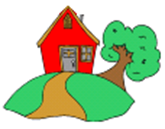 Požadavky/ вимоги:zákonní zástupci dítěte předloží doklad totožnosti dítěte/ законнийe представникi дитини подають докази особи дитини                                                                                                                          doklad totožnosti zákonného zástupce/ підтвердження особи законного представника  vízum strpění nebo doklad dočasné ochrany/віза терпимості або доказ тимчасового захисту doložení místa pobytu dítěte (nájemní smlouvu nebo jiné potvrzení o ubytování pro určení spádovosti) /  доказ місця проживання дитини (договір оренди або інше підтвердження проживання для визначення площі водозбору) potvrzení dětského lékaře/ підтвердження педіатра про те, що дитині були зроблені всі призначені регулярні щеплення, має документ, що вона має імунітет до інфекції або не може вакцинуватися через наявність протипоказань (§ 50 Закону № 258/2000 Зб. «Про охорону здоров’я та внесення змін до деяких відповідних законів», з поправками і доповненнями). Dodatek: nedokládá se u dítěte, které dosáhlo pátého roku před 1. zářím příslušného školního roku, kdy se začne vzdělávat Додаток: не додається у дитини, яка досягла п’яти років до 1  вересня відповідного навчального року, коли вона починає навчання.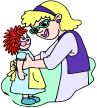 